	           The Writing Place                				         (College of Humanities, Teaching & Learning Unit)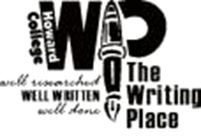 What:  Do you need help with essay writing? The Writing Place assists students from the College of Humanities (1st year-Masters) with academic writing skills through an emphasis on essay/assignment structure & understanding of academic concepts. Our trained postgraduate tutors will work through a draft of your essay with you to help you with understanding the essay question & constructing a coherent argument. Tutors will also provide suggestions on how structure & grammar can be improved. Correct referencing techniques & the consequences of plagiarism are also explained. Where:  Tutors located on the first floor of EG Malherbe library, Reserve book section.  When:  Hours of operation during the semester (02 March – 22 May) are 08:40–16:45 Monday-Friday (including the mid-semester vacation but excluding public holidays).How:  Undergraduate students (1st-3rd year) from the College of Humanities should take a typed, complete draft of their essay, the essay question, course guide & lecture notes (at least 3 days before due date) & go directly to the WP drop-in centre at the library & wait for an available tutor to assist them. For postgraduate bookings & further information please contact the WP head tutor, Claudine Hingston, on claudhings@yahoo.com or call 031 260 2943/2413/2658 during office hours Mon-Fri 10:00-13:00.  Like our Facebook page & we’ll keep you updated on WP workshops & events:  The Writing Place, College of Humanities, UKZNThe Writing Place – “well researched, well written, well done!”